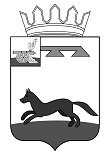 АДМИНИСТРАЦИЯ  МУНИЦИПАЛЬНОГО   ОБРАЗОВАНИЯ«ХИСЛАВИЧСКИЙ   РАЙОН» СМОЛЕНСКОЙ  ОБЛАСТИР А С П О Р Я Ж Е Н И Еот 14 марта 2022 г. № 154-рО внесении изменений в состав Межведомственной комиссии  по профилактике правонарушений при Администрации муниципального образования «Хиславичский район» Смоленской областиВнести следующие изменения в состав Межведомственной комиссии по профилактике правонарушений при Администрации муниципального образования «Хиславичский район» Смоленской области, утвержденной распоряжением Главы муниципального образования «Хиславичский район» Смоленской области от 15 марта 2019 года № 153-р (в редакции распоряжений Администрации муниципального образования «Хиславичский район» Смоленской области № 615-р от 04.09.2020 г., № 100-р от 25.02.2021 г., № 416-р от 29.06.2021 г., № 703-р от 30.09.2021 г.):Ввести в состав комиссии:Вывести из состава комиссии Михелькевич Людмилу Михайловну.Глава муниципального образования «Хиславичский район»Смоленской области                                                                                 А.В. ЗагребаевВизирование правового актаКамашкину Наталью Винидиктовнуначальник Починковского межмуниципального филиала ФКУ УИИ УФСИН России по Смоленской области, член комиссииОтп.: 1 экз. – в делоИсп.: С.М. НовиковаТел.: 2-18-65«14» марта 2022 г. Отп.: 1 экз. – в делоИсп.: С.М. НовиковаТел.: 2-18-65«14» марта 2022 г. Визы:В.И. Златарев_____________________________________________«14» марта 2022 г. Визы:Т.В. Ущеко_____________________________________________«14» марта 2022 г. 